Matt RoseAn expert UI/UX Developer with the ability to deliver fast, efficient and high quality applications with superior user experiences.33888 Clifton DrSterling Heights, MI 48310(586) 909 - 7353matt.rose.email@gmail.com @mattroseisawesome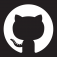  matthew-rose-71219011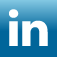 EXPERIENCEUnited Shore, Troy, MI — Senior UI/UX Developer, UI/UX Team LeaderApril 2013 - February 2017Created robust desktop and mobile applications for numerous business units within the company.  Set the standard for both consistent User Interfaces and great User Experiences.  Performed code reviews, mentored team members, and helped the team to grow.  At United Shore I:Created an application allowing brokers to check on rates for multiple products and tiers.Created an application allowing underwriters and brokers to come up with identical figures for the income calculations for a particular loan.Created the mobile application for UWM, allowing brokers and AEs to lock loans, check rates, check account and contact information and view conditions for their loans. Analyzed, wire framed and developed the new Marketing Center for UWM.  This allows the account executives and brokers the ability to filter campaigns, select a campaign and modify flyers or share social media campaigns, email campaigns, ad kits, radio ads, and videos with their customers.Drove all of the UI/UX implementations for United Shore.  Responsibilities included: performance analysis of UI Technologies; Organization of data elements that reduced duplication of data points (a problem common in the legacy system);  Created a more efficient workflow/user experience that reduced the amount of time users spent per loan, increasing productivity across the organizationAdvised and guided the development teams on UI/UX standards for the application ecosystem.Beaumont Health Systems, Troy, MI — Senior UIJuly 2011 - April 2013Worked on rebranding Beaumont's internal and external applications, including converting sites to use the Episerver CMS.Created Leader Rounding mobile application, allowing heads of departments, head nurses and rotating staff to get real-time data on patient feedback, writing that data to an administration app to track patients throughout admittance and discharge.  Allowed heads of departments to make real time decisions in improving patient care.Created the Surgical Boarding application, allowing doctors' offices to schedule surgeries and related staff using a web-based application instead of the photocopy and fax system that was currently in use.Converted customer facing website to use the Episerver CMS, allowing internal business units to make changes without the need for IT to make content changes on their behalf.Created a mobile application for doctors to check lab results for their patients.Flagstar Bank, Troy, MI — Senior UIOctober 2000 - July 2011Developed usable, accessible websites that ensured superior customer satisfaction.Created and maintained User Interfaces for all external-facing, intranet and administrative web applications for Flagstar Bank, rated one of the Top 25 Tech-Savvy Lenders.Worked on every facet of the SEO-friendly re-design of flagstar.com in a content management system, more than doubling the number of visitors per month.Partnered with web analytics team to analyze findings of usage reports, making necessary adjustments to content to improve page rankings.Oversaw the branding of vendor-hosted solutions, ranging from supervising vendor development teams to approving final product.Initiated and created all front-end coding guidelines to be used internally and externally. Western Michigan University, Kalamazoo, MI — Web DeveloperJanuary 2000 - August 2000Gathered requirements, created design and configured the student access for each class, resulting in a comprehensive site design for the Art History Department.Constructed individual websites for seven Art History classes, including creation of online curricula and design.Maintained Website for Art Department, including content updates, page creation and code improvements.Created documentation for Art History faculty to maintain their own websites.UI/UX EXPERTISEHTML5, CSS3, Less, Sass, Bootstrap, Responsive Design, JavaScript, jQuery, A11Y, Usability, Wireframing, Process Mapping, SEO/SEM, Cross-browser testing, Progressive EnhancementSOFTWAREAxure, Adobe Cloud, Visual Studio, Visio, Brackets, GIMPFAMILIAR TECHNOLOGIES.NET, C#, MVC, Scrum, Agile, PHP, JSP, Java, AngularJS, BEM, Gulp, NPM, SVGENVIRONMENTSWindows 7/8/8.1/10, OS X, LinuxIIS, Apache, TFS, SVN, Git, SiteFinity, EpiServerEDUCATIONWestern Michigan University
1995-1999
B.A., Fine ArtsAWARDS & TRAININGGolden Key National Honors SocietyContent Management & Banking Innovation Award - Flagstar BankCertified HTML application developer - W3C SchoolsAssistant Instructor, Oakland University Judo Club